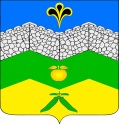 администрация адагумского сельского поселениякрымского районаПОСТАНОВЛЕНИЕ   от 25.04.2018 г.	             № 56                                                               хутор  АдагумО внесении изменений в постановление администрации  Адагумского сельского поселения Крымского района от 23 декабря 2015 года № 360 «О порядке и сроках применения взысканий, предусмотренных статьями 14.1, 15, 27.1 Федерального закона от 2 марта 2007 года № 25-ФЗ «О муниципальной службе в Российской Федерации» Руководствуясь протестом исполняющего обязанности Крымского межрайонного прокурора от 30 марта 2018 года №7-01-2018/1057, в целях приведения нормативно-правового акта администрации Адагумского сельского поселения  в соответствие с Федеральным законом от 1 июля 2017 года № 132 –ФЗ «О внесении изменений в отдельные законодательные акты Российской Федерации в части размещения в государственной информационной системе в области государственной службы  сведений о применении взыскания в виде увольнения в связи с утратой доверия за совершение коррупционных правонарушений», руководствуясь статьей 31 устава Адагумского сельского поселения Крымского района                            п о с т а н о в л я ю:1. Внести в постановление администрации  Адагумского сельского поселения Крымского района от 23 декабря 2015 года № 360 «О порядке и сроках применения взысканий, предусмотренных статьями 14.1, 15, 27.1 Федерального закона от 2 марта 2007 года № 25-ФЗ «О муниципальной службе в Российской Федерации» следующие изменения:Статью 4 дополнить пунктом 4.1. следующего содержания:«4.1. Сведения о применении к лицу взыскания в виде увольнения в связи с утратой доверия за совершение коррупционного правонарушения подлежат включению в реестр лиц, уволенных в связи с утратой доверия в порядке, определенном Правительством Российской Федерации».4. Ведущему специалисту администрации Адагумского сельского поселения Крымского района Е.Г. Медведевой обнародовать настоящее постановление и разместить на официальном сайте Адагумского сельского  поселения  Крымского  района  в сети «Интернет».5. Контроль за выполнением настоящего постановления оставляю за собой.5. Постановление  вступает в силу со дня обнародования. Глава Адагумского сельского поселения Крымского района 								П.Д. Багмут